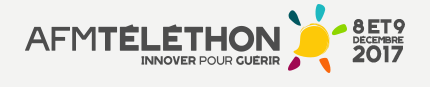 TELETHON 2017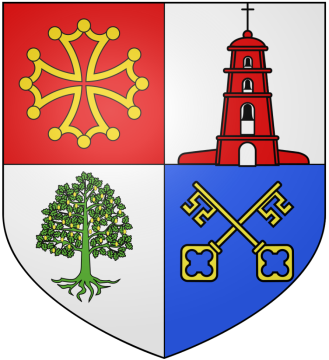 SAINT PIERRE DE LAGESREGLEMENTOrganisationLa commune de Saint Pierre de Lages organise une manifestation pour le Téléthon 2017, le samedi 9 décembre 2017.Cette manifestation « le muscle au service du muscle » est sous contrat avec l’AFMTELETHON (ref contrat)Une piste de 2.5 km est ouverte de 9h à 18h.Chaque participant est sous sa propre responsabilité ; Les enfants sont sous la responsabilité des parents.Le ParcoursLe parcours de 2.5 km est le chemin piétonnier (le long de la D1) qui va de la Mairie de Saint Pierre de Lages au collège les Roussillous.Départ et Arrivée se trouvent à la Mairie de Saint Pierre de Lages.Les horairesLa « piste » sera ouverte de 9h à 18hResponsabilitéLa Mairie décline toutes responsabilités quant aux vols, dégradations d’équipements matériels ou accidents susceptibles de se produire dans le cadre de la manifestation. En aucun cas, un participant ne pourra faire valoir de droit quelconque vis-à-vis de l’organisateur. Le simple fait de participer implique la connaissance, le respect et l’acceptation du présent règlement. Chaque engagé participe sous sa propre responsabilité et autorise les services médicaux à prendre toutes les mesures d’urgences qui seraient nécessaires en cas d’accident ou de défaillance. Ce n’est pas une compétition. Il ne sera donc pas demandé de certificat médical. Les organisateurs déclinent toutes responsabilités en cas d’accident physique.Les enfants restent sous la responsabilité de leurs parents ou leur responsable légal pendant toute la durée de la manifestation.InscriptionChaque participant devra s’inscrire sur place devant la Mairie de Saint Pierre de Lages, le samedi 9 décembre 2017 à partir de 8h30 jusqu’à 17h30.Dans le cadre du Téléthon, chacun donnera ce qu’il voudra. Les chèques seront libellés à l’ordre « AFMTelethon 2017 ». L’objectif est de récolter 1€/km parcouru.Les personnes inscrites doivent remplir et signer un bulletin d’inscription impliquant la connaissance et l’acceptation du présent règlement.Aucun remboursement ne sera effectué quelles qu’en soient les raisons.Principe de la manifestationLe principe est que les participants, après s’être inscrit et ayant fait un don, aillent jusqu’au collège pour y récupérer un objet. Cet objet doit être ramené à la mairie en échange de papiers auto-collant qui seront apposés sur un puzzle destiné à constituer une image.Le nombre d’objet est limité à 1 par participant par passage. Mais rien n’empêche un participant de faire plusieurs passages dans la journée.A la fin de la manifestation, le tableau réalisé (représentant le blason du village), sera érigé et installé dans la salle des fêtes du village.Le but est que les participants fassent fonctionner leurs muscles au service du muscle ! Quelques kilomètres pour une bonne action !RavitaillementDes ravitaillements seront proposés à la Mairie ainsi qu’au collège.SécuritéLe parcours longe la D1 sur le chemin piétonnier, et la traverse même au niveau du rondpoint du lotissement « Montplaisir ». La D1 ne sera pas fermée à la circulation. Les participants devront respecter les règles d’usage et le Code de la route. Des postes de sécurité seront présents à la Mairie, aux intersections et au collège. Tout incident devra être signalé soit à un des postes de sécurité, soit à la sécurité volante, soit à un poste de ravitaillement.La mairie de Saint Pierre de Lages se réserve le droit d’apporter toutes modifications au présent règlement qui seraient dictées par des raisons d’opportunités, de sécurité ou en cas de force majeure.Ce n’est pas une compétition mais une bonne action. Le coté formel du présent règlement ne doit rien enlever au côté amical, festif et joyeux de la manifestation.___________________________________________________________________________________________________________ L’organisation se réserve le droit d’exploiter les photos et vidéos prises lors de l’épreuve afin de promouvoir l’évènement. En vous inscrivant à cette manifestation, vous abandonnez vos droits à l’image. Les organisateurs se réservent le droit de modifier ou d’annuler la manifestation si certaines conditions l’exigent.Autorisation parentale obligatoire pour les mineurs.Je soussigné ………………………………………………………………………….. autorise mon fils / ma fille …………………………………….. à participer à la manifestation Téléthon de saint Pierre de Lages.Le ………………………………………….						Signature :Parcours2.5 km : Mairie – Collège - Mairie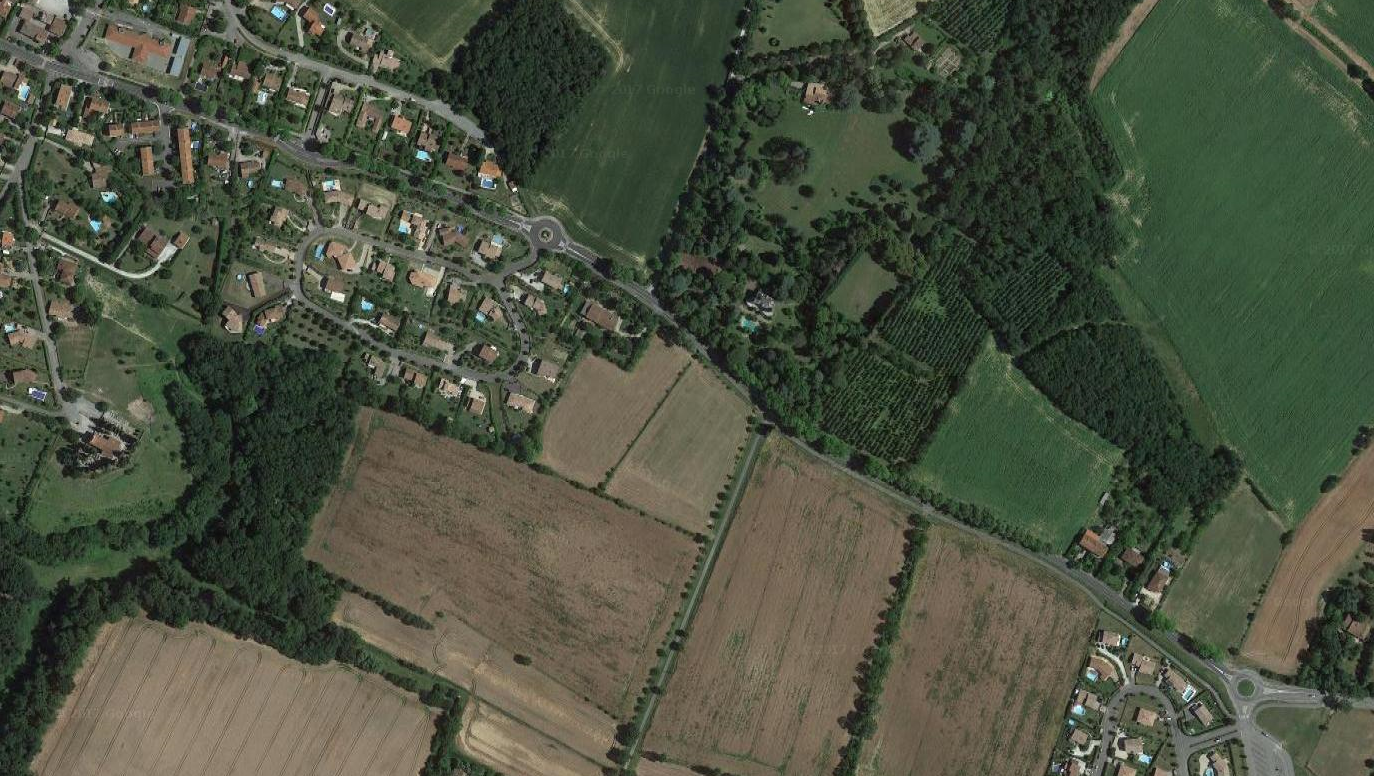 